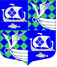 Администрация     МО «Приморское городское  поселение»                                               Выборгского района Ленинградской области                     ПОСТАНОВЛЕНИЕот.  28.03.2016 г.                                                                                 № 297 Об утверждении схемы водоснабжения                                                                                                            и водоотведения муниципального образования                                                          «Приморское городское поселение» Выборгского района                                                                       Ленинградской области на 2014-2023 годы           В соответствии с Федеральным законом № 131 от 06.10.2003 г. «Об общих принципах организации местного самоуправления в Российской Федерации»,  Федеральным законом № 416 –ФЗ от 07.12.2011 г. «О водоснабжении и водоотведении», Федеральным законом № 261- ФЗ  от 23.11.2009 г. «Об энергосбережении и повышении энергетической эффективности и внесении изменений в отдельные законодательные акты  Российской Федерации», Федеральным законом от 5 сентября 2013 г. N 782"О схемах водоснабжения и водоотведения", Уставом муниципального образования «Приморское городское поселение» Выборгского района  Ленинградской области,  в связи с корректировкой  схемы водоснабжения  и водоотведения  МО «Приморское городское поселение» Ленинградской области на 2014-2023 годы,                                                                                                                                    ПОСТАНОВЛЯЕТ:    1. Утвердить схему водоснабжения  и водоотведения  МО «Приморское городское поселение» Ленинградской области на 2014-2023 годы.2. Опубликовать настоящее постановление в газете «Выборг» и разместить на официальном сайте администрации МО «Приморское городское поселение».3. Контроль за исполнением настоящего постановления  оставляю за собой.Глава администрации                                                                    Н.В. СтоляровРазослано»: дело,  прокуратура,  сайт, отдел  бюджетной политики и учета МО «Приморское городское поселение».